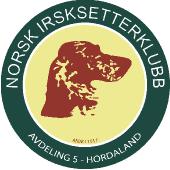 Norsk Irsksetter klubb avdeling 5 Hordaland 
Statutter for Hokus Pokus PokalenPokalen er en vandrepokal satt opp av NISK Hordaland. Pokalen ble første gang utdelt i 2007 etter vedtak på årsmøtet. NISK avdeling Hordaland skal sørge for og betale gravering. Graveringen skal inneholde årstall, hundens fulle navn og navn på eier.HOKUS POKUS pokalen deles ut på årsmøtet og vinneren oppbevarer pokalen til neste årsmøte. I tillegg tildeles vinneren et premieglass til odel og eie. Pokalen vinnes til odel og eie dersom samme eier vinner pokalen 3 ganger. Hensikten med pokalen er å kåre årets jakthund i avdelingen. Resultater fra jaktprøver approbert av NISK og som gir championatpoeng legges til grunn for kåringen. Det settes ikke krav til utstillingspremiering inneværende år, men kun at hunden er premiert på utstilling. Dette for å dokumentere at hunden er rasetypisk. Dersom to hunder har lik poengsum tilfaller pokalen den hunden som har færrest starter, ved fortsatt likhet vinner yngste hund. Poengberegning for HOKUS POKUS pokalen er som følger:KlassePoengKommentar1. premie Vinnerklasse (VK)62. premie Vinnerklasse53. premie Vinnerklasse44. premie Vinnerklasse35. premie Vinnerklasse26. premie Vinnerklasse1Premie i VK finale med 30 - 40 startende hunder1TilleggspoengPremie i VK finale med 40 – 50 startende hunder2TilleggspoengPremie i VK finale med 50 - 60 startende hunder3TilleggspoengOsvOsvOsvCACIT3TilleggspoengReserve-Cacit3TilleggspoengCK2Tilleggspoeng1. premie Åpen Klasse (AK)62. premie Åpen Klasse43. premie Åpen klasse2Ærespremie (ÆP) skog3TilleggspoengPlassering NM individueltPremie20TilleggspoengPremie16TilleggspoengPremie12TilleggspoengPremie10TilleggspoengPremie8TilleggspoengPremie6Tilleggspoeng1. Premie Unghund klasse (UK)42. Premie Unghund klasse (UK)23. Premie Unghund klasse (UK)1Tillegg for premiering i (UK) høystatus løp:1. Premie Unghund klasse3Tillegg h.status + ND kval og semi2. Premie Unghund klasse2Tillegg h.status + ND kval og semi3. Premie Unghund klasse1Tillegg h.status + ND kval og semi4 Premie Artic Cup1(Gir championatpoeng)Premie Unghund klasse Norsk Derby finale12Tillegg for premie i ND FinalePremie Unghund klasse Norsk Derby finale10Tillegg for premie i ND FinalePremie Unghund klasse Norsk Derby finale8Tillegg for premie i ND FinalePremie Unghund klasse Norsk Derby finale6Tillegg for premie i ND FinalePremie Unghund klasse Norsk Derby finale4Tillegg for premie i ND Finale6. Premie Unghund klasse Norsk Derby finale2Tillegg for premie i ND FinaleEn 3. Premie ND finale vil gi: 4+8 = 12 poeng / En 1.Premie Unghund Grand Prix: 4+3=7 poengEn 3. Premie ND finale vil gi: 4+8 = 12 poeng / En 1.Premie Unghund Grand Prix: 4+3=7 poengEn 3. Premie ND finale vil gi: 4+8 = 12 poeng / En 1.Premie Unghund Grand Prix: 4+3=7 poengEn 3. Premie ND finale vil gi: 4+8 = 12 poeng / En 1.Premie Unghund Grand Prix: 4+3=7 poeng